CV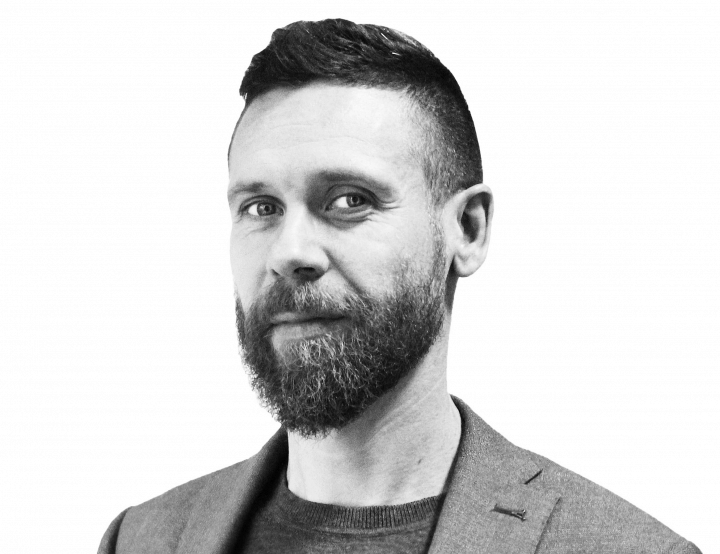 Mikkel KaelsChefkonsulent I Ekstern lektor I ForfatterT: 8779 6320M: 2494 4385E: mka@komponent.dk LinkedIn: https://www.linkedin.com Jeg har gennem de seneste 15 år arbejdet intensivt med projektledelse, ledelses- og organisationsudvikling, organisationsteori og læring. Den praktiske side er hovedsageligt foregået indenfor den kommunale sektor, hvor jeg har været udførende projektleder med ansvar for store tværgående forvaltningsprojekter i Danmarks største kommune. Jeg har også stor teoretisk indsigt på området, da jeg i en årrække har været ekstern lektor på CBS, hvor jeg har undervist i projektledelse, organisationsteori, strategi og beslutningsprocesser. Jeg har øje for komplekse organisatoriske problemstillinger, men også på løsningsmuligheder, fordi jeg kan kombinere sin praktiske erfaring med en dyb indsigt i en lang række organisationsteoretiske perspektiver, som samlet giver stor forståelse for offentlige organisationers udfordringer. Jeg er desuden forfatter til bøger og artikler om projektledelse.Jeg er Cand. Mag. i historie og film- og medievidenskab fra Københavns Universitet i 2003. 
SpecialistområderDesign og gennemførelse af ledelses- og organisatoriske udviklingsforløbDesign og gennemførelse af kompetenceudviklingsforløb med fokus på individuel og organisatorisk læringProcesfacilitering Foredrags- og oplægsholder om offentlig projektledelseProjektleder på større tværgående udviklingsprojekter for bl.a. kommuner, lederforeninger og politiske organisationerUdformning af tilbudForretningsansvar Relevante projekter2021-2022	Helhedsorienteret opgaveløsning på Tårnby rådhusDesign og gennemførelse af udviklingsforløb for alle ledere og medarbejere på Tårnby rådhus 2021-2022	Samskabt styring på det specialiserede voksenområdeDesign og opstart på på udviklingsforløb for fem kommuner om samskabt styring i samarbejde med KL, SL og Fremfærd 2021	Basiskursus i projektledelse	Gennemførelse af grundkursus i projektledelse i Viborg Kommune2021	Kursus i projektledelseDesign og gennemførelse af kursus i projektledelse for erfarne projektledere i Rambøll Management2020	Ledelse i KompleksitetDesign og gennemførelse af ledelsesforløb for ledersektionen i Socialpædagogernes Landsforbund med fokus på nye dagsordener 2020	Basisursus i projektledelse 	Design og gennemførelse af kursus i projektledelse for Brøndby Kommune2019-2020	Ny strategi for ungdomsskolerneProjektleder på udviklingsforløb for den samlede ungdomsskoleledelse, hvor ungdomsskolerne skulle udvikle ny strategi. 130 deltagere i alt.2019	Procesledelse for dagtilbudsledere i Københavns KommuneUddannelsesforløb i procesledelse for dagtilbudsledere med fokus på medarbejdere-inddragelse og konflikt.2018	Talenudviklingsforløb i Frederiksberg Kommune	Udvikling og gennemførelse af ledelsesforløb for ledelsestalenter.2018	Masterclass for erfarne projektledere
	Kompetenceudvikling for erfarne projektledere i Viborg Kommue2018-2021	Den Offentlige Projektlederuddannelse
	Komponents åbne uddannelse i offentlig projektledelse. Har været ansvarshavende for Den Offentlige Projektlederuddannelse siden 2018.2013-2021	Ekstern lektor på CBS	Siden 2013 har jeg været ekstern lektor på CBS, hvro jeg har undervist i fagene organisationsteori, projektledelse, strategi og beslutningsteori
Efteruddannelse2017	Proceslederuddannelse, COK2016	Pædagogikum, GL2011	Prosci’s uddannelse i forandringsledelse, ProActeur2010	Prince2 projektlederuddannelse, Implement2009	IPMA projektlederuddannelse, Mannaz Tidligere erfaring2013-	Ekstern lektor, Copenhagen Business School2013-2017	Gymnesielærer, Ørestad Gymnasium2008-2013	Projektleder, økonomiforvaltningen, Københavns Kommune2007-2008	Sekretariatsleder, FOKUS under KL2004-2007	Koordinator, NP Investor2002-2004	Underviser, Det Danske Filminstitut